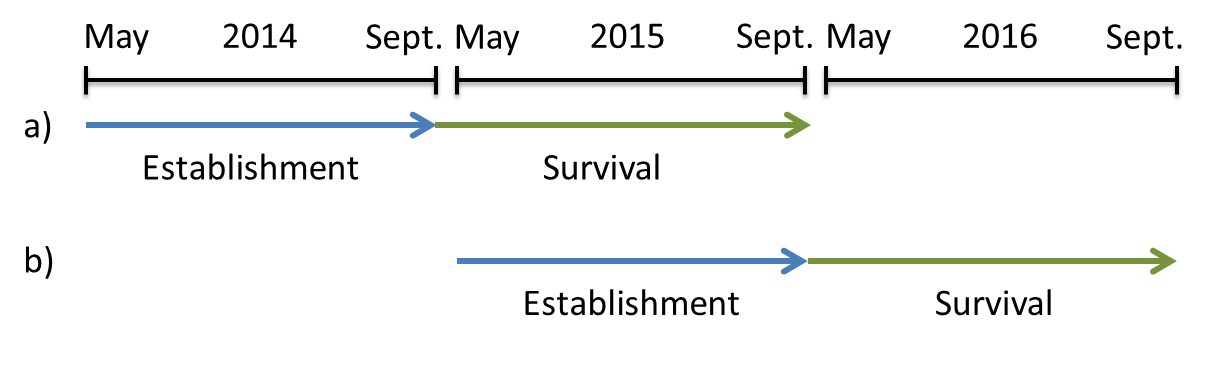 Figure S1: Seed translocation experiments conducted in a) 2014 and b) 2015. In each year, experimental replicates were installed at the beginning of the growing season end of May and seedling establishment of Swiss stone pine (Pinus cembra) was monitored before the end of the growing season end of September (blue arrows). Survival of each seedling was recorded at the end of the second growing season in the following year (green arrows).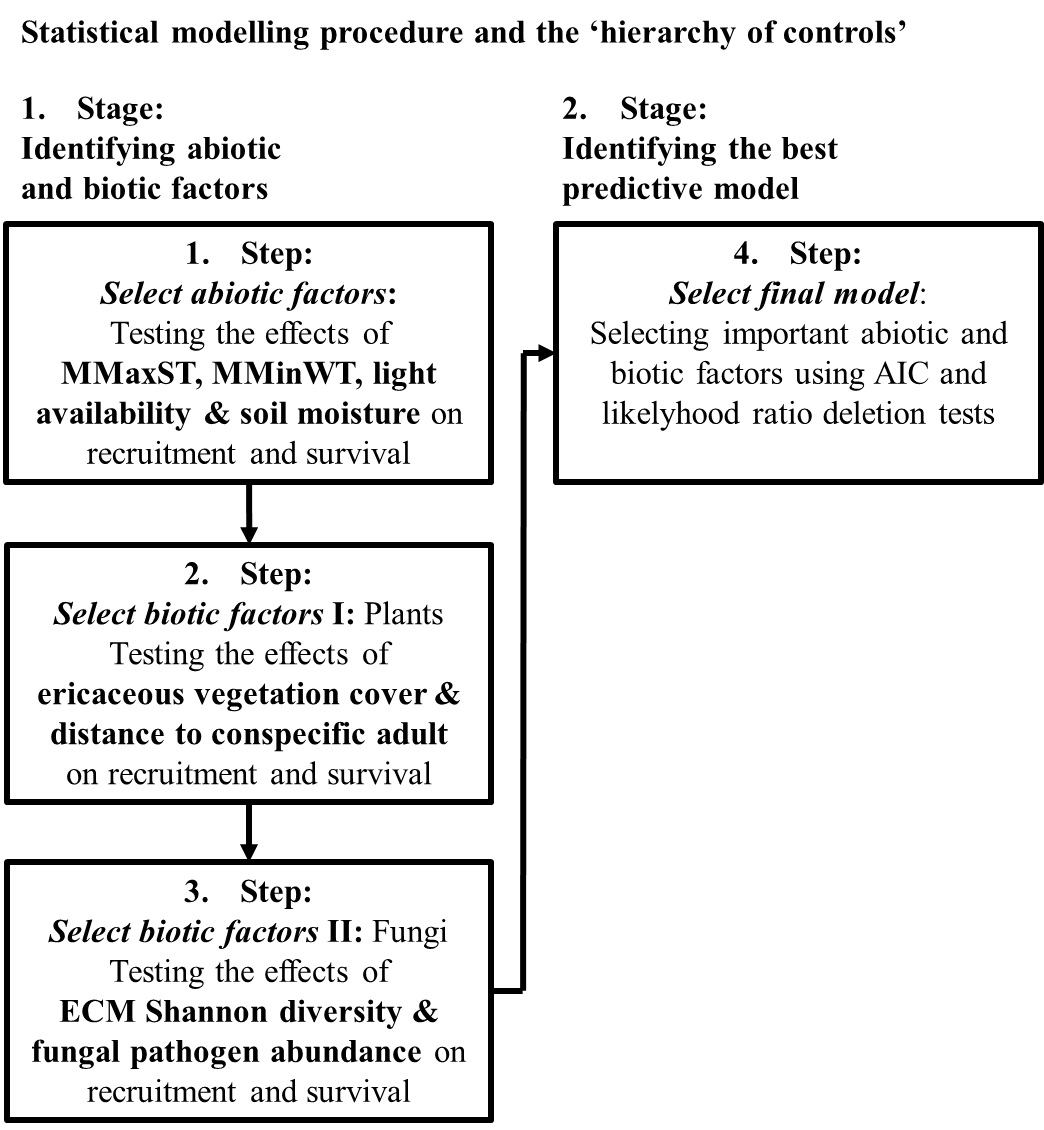 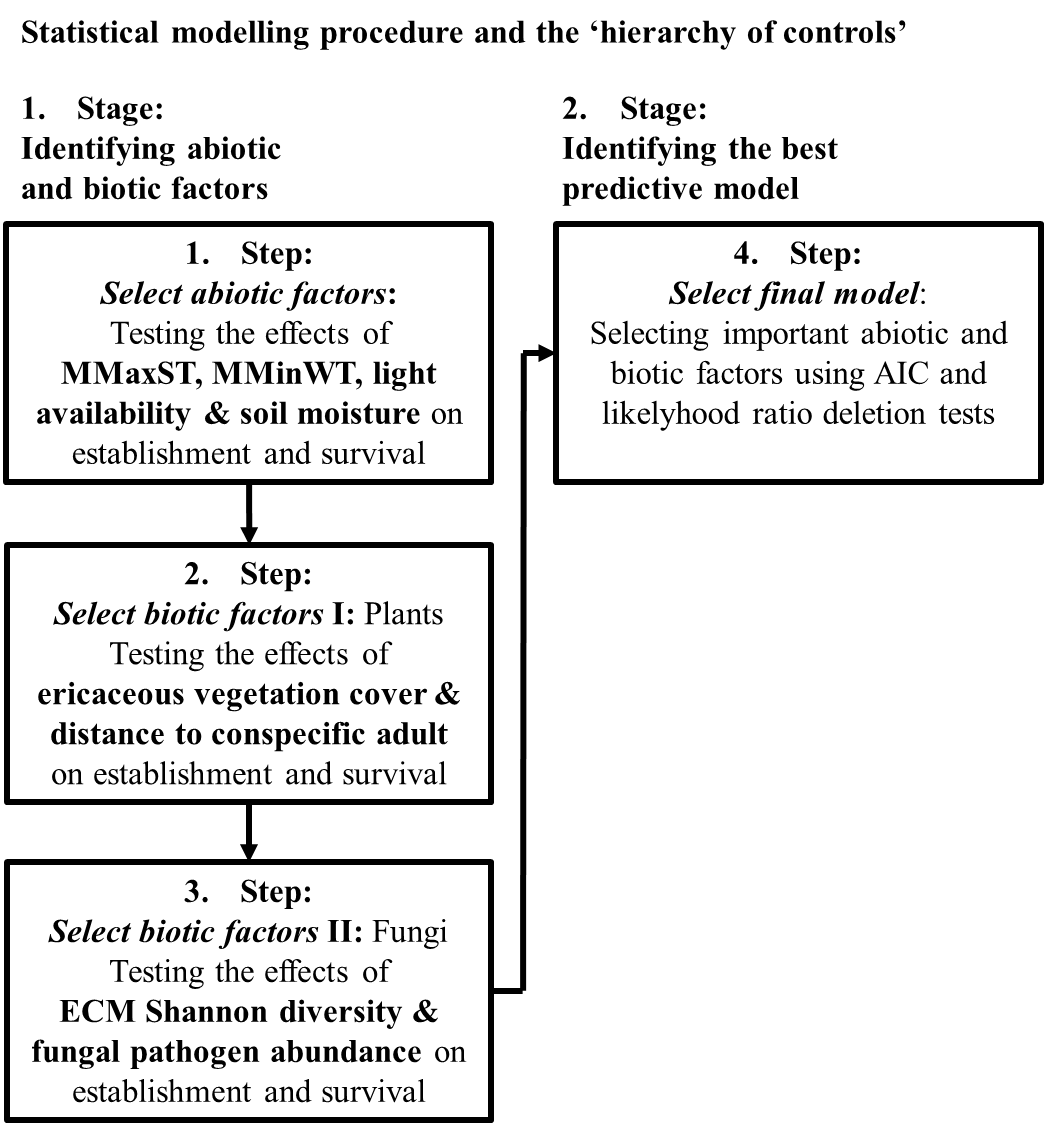 Figure S2: Schematic representation of the steps in the statistical modelling procedure and the ‘hierarchy of controls’ hypothesized to reduce uncertainty in modelling the establishment and survival of seedlings. The first stage serve to identify the important abiotic and biotic factors, which are tested for their importance in the establishment and survival process in the second stage using AICc and likelihood ratio deletion tests (according to Diaz et al., 2007; Manning et al., 2015). MMaxST = mean daily maximum temperature for the hottest three months, MMinWT = mean daily minimum temperature for the coldest three months (MMinWT was included in the survival models).Table S1: Variable combinations fitted in the statistical modelling process. MMaxST = mean daily maximum temperature for the hottest three months, MMinWT = mean daily minimum temperature for the coldest three months (only included in the survival models), SM = soil moisture, LA = light availability, EVC = ericaceous vegetation cover.2 indicates the fitting of quadratic terms.Table S2: List of candidate OTUs identified by literature research and null model randomization tests. Taxonomic assignments were based on BLAST results from the NCBI database. Assignment of functions were conducted with all BLAST hits > 97 % similarity. Column „Literature” indicates whether the assigned taxonomic name of an OTU was found in the literature research as being pine-associated („yes“) or not („no“). Column “Test” shows if an OTU was identified as significantly associated with pine establishment or survival in a null model randomization test (“yes”) or not (“no”). Column “Response” lists the effect of an OTU on the respective response variable in a null model randomization test (E = establishment, S = survival, (-e) = without environmental factors, n. s. = not significant). “Effect size” shows the effect sizes obtain from the null model randomization test.Following OTUs significantly associated with establishment and survival, but were not present in databases: 3, 5, 8, 16, 20-24, 31, 32, 34, 35, 37, 38, 43, 44, 46-48, 51, 55, 57, 62, 64, 74, 81, 92, 96, 97, 106, 107, 115, 124, 132, 136, 138, 140, 141, 147, 149, 150, 152, 162, 168, 170, 172-183, 190, 196, 203, 206, 210- 212, 214-217, 220, 223-227, 236, 237, 240-246, 256, 257, 259, 261-269, 272-274, 276, 310, 312, 314-316, 318, 320, 321, 323, 325, 327, 333, 338, 339, 348, 351, 355-360, 363-366, 372, 375, 377-379, 381, 382, 387, 389, 390-392, 394, 395, 397, 407, 411, 412, 419-424, 432-436, 441, 443, 444, 448, 449, 455-457, 459, 461-470, 472- 475, 477-482, 484, 488, 492-494, 496-507, 509-513, 515-518, 524, 525, 529, 535-537, 609, 623, 643, 646, 653, 656-658, 669, 671, 674, 678, 679, 685, 686, 688-692, 694, 701, 705, 712, 720, 726, 728, 731, 732, 738, 742, 744, 747, 748, 750, 752, 760-762, 764, 767, 775-777, 780, 787, 790, 795, 805, 812-815, 822, 823, 826, 827, 831, 834, 840-843, 855, 856, 858-861, 865, 877, 885, 887, 888, 890, 892, 893, 900, 902, 904, 905, 907, 908, 910, 918, 920, 926-928, 932, 933, 935, 941, 944, 946-948, 950-967, 970, 972-974, 976- 980, 982, 984, 986, 988, 990-992, 994, 996, 997, 1001, 1002, 1007, 1017, 1051, 1053, 1057, 1058, 1060, 1061, 1070, 1074-1076, 1078, 1084, 1087, 1088, 1090, 1092-1094, 1097, 1101, 1110, 1113, 1116, 1118, 1123, 1126, 1137, 1146, 1153, 1161, 1165, 1173, 1176, 1177, 1179, 1180, 1184, 1185, 1187, 1191, 1192, 1194, 1195, 1197, 1199-1201, 1203-1205, 1208, 1213, 1214, 1241, 1247, 1249, 1252-1255, 1257, 1258, 1275-1278, 1282, 1286-1288, 1291, 1296, 1309, 1317, 1330, 1334, 1336, 1338, 1340, 1342, 1352, 1354, 1357, 1366, 1367, 1370, 1371, 1377, 1378, 1380, 1416, 1420-1423, 1428, 1429, 1432-1434, 1439, 1440, 1442, 1444, 1448-1451, 1455-1457, 1459, 1460, 1464, 1465, 1471-1474, 1476, 1481, 1484-1486, 1494, 1499-1502, 1505-1507, 1510, 1512, 1514, 1516, 1517, 1519, 1529, 1531, 1537, 1553, 1556, 1580, 1593, 1635, 1636, 1641-1645, 1647-1651, 1653, 1655, 1656, 1664, 1665, 1669, 1673, 1676-1688, 1703, 1707, 1712, 1717, 1719-1721, 1723, 1729, 1731, 1732, 1736, 1742, 1744, 1746, 1754, 1757, 1758, 1771, 1774, 1780, 1782-1785, 1801, 1807, 1809-1811, 1817, 1819-1822, 1826-1829, 1831, 1832, 1837, 1841, 1848-1851, 1853, 1856, 1866, 1867, 1869, 1876, 1877, 1879-1892, 1909, 1916, 1919, 1924, 1929, 1936-1939, 1948, 1951-1953, 1956-1959, 1961-1966, 1968-1972, 1981-1983, 1986, 1988, 1993, 1994, 1997, 2000, 2008, 2009, 2016, 2022, 2024, 2026-2034, 2036, 2037, 2039, 2041, 2043, 2046, 2054, 2071, 2074, 2076, 2077, 2083, 2085-2089, 2095, 2108, 2116- 2118, 2121, 2124, 2129, 2130, 2134, 2150, 2157, 2165-2169, 2174, 2177, 2178, 2180, 2189, 2193, 2196, 2207ReferencesBarbeito, I., Brücker, R.L., Rixen, C. & Bebi, P. (2013). Snow Fungi—Induced Mortality of Pinus cembra at the Alpine Treeline : Evidence from Plantations. Arctic, Antarctic and Alpine Research, 45, 455–470.Bidartondo, M.I., Baar, J. & Bruns, T.D. (2001). Low ectomycorrhizal inoculum potential and diversity from soils in and near ancient forests of bristlecone pine (Pinus longaeva). Canadian Journal of Botany, 79, 293–299.Bingham, M.A. & Simard, S.W. (2012). Mycorrhizal networks affect ectomycorrhizal fungal community similarity between conspecific trees and seedlings. Mycorrhiza, 22, 317–326.Burdon, J.J., Wennstrom, A., Ericson, L., Muller, W.J. & Morton, R. (1992). Density-dependent mortality in Pinus sylvestris caused by the snow blight pathogen Phacidium infestans. Oecologia, 90, 74–79.Cairney, J.W.G. & Chambers, S.M. (1999). Ectomycorrhizal Fungi: Key Genera in Profile, 1st ed. Springer Berlin Heidelberg, Heidelberg.Contu, M. (2003). A revised key to Amanita section Vaginatae (Fr.) Quél. in Europe. Field Mycology, 4, 128–136.Díaz, S., Lavorel, S., De Bello, F., Quétier, F., Grigulis, K., & Robson, M. T. (2007). Incorporating plant functional diversity effects in ecosystem service assessments. Proceedings of the National Academy of Sciences, 104 (52), 20684–20689.Erland, S. & Taylor, A.F.S. (1999). Resupinate Ectomycorrhizal Fungal Genera. Ectomycorrhizal Fungi, pp. 347–363. Springer Berlin Heidelberg, Heidelberg.Esslinger, T. L. (2014). A cumulative checklist for the lichen-forming, lichenicolous and allied fungi of the continental United States and Canada, Version 22. Opuscula Philolichenum 17: 6-268.Gilbertson, R. L., & Ryvarden, L. (1986). North American Polypores: Volume 1: Abortiporus - Lindtneria. In Fungiflora (p. 433). Oslo.Giltrap, N.J. (1979). Experimental Studies on the Establishment and Stability of Ectomycorrhizas. Universtiy Sheffield.James, T. Y., Kauff, F., Schoch, C. L., Matheny, P. B., Hofstetter, V., Cox, C. J., Celio, G., Gueidan, C., Fraker, E., Miadlikowska, J., Lumbsch, H. T., Rauhut, A., Reeb, V., Arnold, A. E., Amtoft, A., Stajich, J. E., Hosaka, K., Sung, G. H., Johnson, D., O'Rourke, B., Crockett, M., Binder, M., Curtis, J. M., Slot, J. C., Wang, Z., Wilson, A. W., Schüßler, A., Longcore, J. E., O'Donnell, K., Mozley-Standridge, S., Porter, D., Letcher, P. M., Powell, M. J., Taylor, J. W., White, M. M., Griffith, G. W., Davies, D. R., Humber, R. A., Morton, J. B., Sugiyama, J., Rossman, A. Y., Rogers, J. D., Pfister, D. H., Hewitt, D., Hansen, K., Hambleton, S., Shoemaker, R. A., Kohlmeyer, J., Volkmann-Kohlmeyer, B., Spotts, R. A., Serdani, M., Crous, P. W., Hughes, K. W., Matsuura, K., Langer, E., Langer, G., Untereiner, W. A., Lücking, R., Büdel, B., Geiser, D. M., Aptroot, A., Diederich, P., Schmitt, I., Schultz, M., Yahr, R., Hibbett, D. S., Lutzoni, F., McLaughlin, D. J., Spatafora, J. W., Vilgalys, R. (2006). Reconstructing the early evolution of Fungi using a six-gene phylogeny. Nature, 443 (7113), 818–822.Jumpponen, A., & Trappe, J. M. (1998). Dark septate endophytes: A review of facultative biotrophic root-colonizing fungi. New Phytologist, 140 (2), 295–310. Manning, P., de Vries, F.T., Tallowin, J.R.B., Smith, R., Mortimer, S.R., Pilgrim, E.S., Harrison, K.A., Wright, D.G., Quirk, H., Benson, J., Shipley, B., Cornelissen, J.H.C., Kattge, J., Bönisch, G., Wirth, C., Bardgett, R.D. (2015). Simple measures of climate, soil properties and plant traits predict national-scale grassland soil carbon stocks. Journal of Applied Ecology, 52 (5), 1188–1196. Miller, S.L. & Miller, O.K.J. (1984). Synthesis of Elaphomyces muricatus plus Pinus sylvestris ectomycorrhizae. Canadian Journal Of Botany, 62, 2363–2369.Newsham, K. K. (2011). A meta-analysis of plant responses to dark septate root endophytes. New Phytologist, 190 (3), 783–793. Olariaga, I., Vooren, N. Van, Carbone, M. & Hansen, K. (2015). A monograph of Otidea (Pyronemataceae, Pezizomycetes). Persoonia, 35, 166–229.Rinaldi, A. C., Comandini, O., & Kuyper, T. W. (2008). Ectomycorrhizal fungal diversity: seperating the wheat from the chaff. Fungal Diversity, 33, 1–45.De Roman, M., Claveria, V. & De Miguel, A.M. (2005). A revision of the descriptions of ectomycorrhizas published since 1961. Mycological research, 109, 1063–1104.Tedersoo, L., Bahram, M., Polme, S., Koljalg, U., Yorou, N.S., Wijesundera, R., Luiz, L.V., Vasco-Palacios, A.M., Thu, P.Q., Suija, A., Smith, M.E., Sharp, C., Saluveer, E., Saitta, A., Rosas, M., Riit, T., Ratkowsky, D., Pritsch, K., Poldmaa, K., Piepenbring, M., Phosri, C., Peterson, M., Parts, K., Partel, K., Otsing, E., Nouhra, E., Njouonkou, A.L., Nilsson, R.H., Morgado, L.N., Mayor, J., May, T.W., Majuakim, L., Lodge, D.J., Lee, S.S., Larsson, K.H., Kohout, P., Hosaka, K., Hiiesalu, I., Henkel, T.W., Harend, H., Guo, L.D., Greslebin, A., Grelet, G., Geml, J., Gates, G., Dunstan, W., Dunk, C., Drenkhan, R., Dearnaley, J., De, Kesel, A., Dang, T., Chen, X., Buegger, F., Brearley, F.Q., Bonito, G., Anslan, S., Abell, S., Abarenkov, K. (2014). Global diversity and geography of soil fungi. Science, 346, 6213. Tedersoo, L., May, T. W., & Smith, M. E. (2010). Ectomycorrhizal lifestyle in fungi: Global diversity, distribution, and evolution of phylogenetic lineages. Mycorrhiza, 20 (4), 217–263. StepParameter combinations testedAbiotic factorsMMaxST, MMinWT, SM, LAMMaxST+MMaxST2, MMinWT+MMinWT2, SM+SM2, LA+LA2, MMaxST×MMinWT, MMaxST×SM, MMaxST×LA, MMinWT×SM, MMinWT×LA, SM×LAAll combinations of parameters found to improve AICc from a) and b).Biotic factors I: PlantsEVC, distance to adultEVC, distance to adult, EVC×distance to adultBiotic factors II: FungiECM Shannon, OTU 282, OTU 1192ECM Shannon+ECM Shannon2, OTU 282+OTU 2822, OTU 1198+OTU 11982All combinations of parameters found to improve AICc from a) and b).OTUFunctionTaxonomic assigmentSimilarityAccessionLiteratureTestResponseEffect sizeReference1894Animal Pathogen-SaprotrophCryptococcus diffluens100AF145330noyesE, S0.10(Kurtzman et al. 2011)1890Animal Pathogen-SaprotrophCryptococcus wieringae100AF444373noyesS, S (-e)-0.17(Kurtzman et al. 2011)1891Animal Pathogen-SaprotrophCryptococcus sp100EF159211noyesS0.16(Kurtzman et al. 2011)1893Animal Pathogen-SaprotrophCryptococcus gastricus100AF145323noyesS0.25(Kurtzman et al. 2011)139EctomycorrhizalUncultered Tomentella clone100JQ791166.1yesnon. s./(De Roman, Claveria & De Miguel 2005)143EctomycorrhizalUncultered Tomentella clone99FM992972.1yesnon. s./(De Roman, Claveria & De Miguel 2005)177EctomycorrhizalWilcoxina rehmii100JX129137.1yesnon. s./(Bidartondo, Baar & Bruns 2001; Bingham & Simard 2012)749EctomycorrhizalOtidea leporina100KM010092.1yesnon. s./(Olariaga et al. 2015)1159EctomycorrhizalPaxillus involutus100KP753338.1yesnon. s./(Cairney & Chambers 1999)1324EctomycorrhizalElaphomyces muricatus100KR029732.1yesnon. s./(Miller & Miller 1984; De Roman, Claveria & De Miguel 2005)1373EctomycorrhizalLactarius rufus100KX394300.1yesnon. s./(Giltrap 1979)1728EctomycorrhizalUncultured Cortinarius clone100KC412507.1yesyesS/(De Roman, Claveria & De Miguel 2005)1791EctomycorrhizalTylospora asterophora100KT447180.1yesnon. s./(Erland & Taylor 1999)1793EctomycorrhizalTylospora fibrillosa100KP753374.1yesnon. s./(Erland & Taylor 1999)1862EctomycorrhizalAmanita submembranacea100FJ705275.1yesnon. s./(Contu 2003)2130EctomycorrhizalAmphinema byssoides98JQ711820.1yesnon. s./(Erland & Taylor 1999)1745EctomycorrhizalRhizopogon sp100JN544495yesyesE, S, S (-e)-0.09(Rinaldi et al. 2008; Tedersoo et al. 2010)1792EctomycorrhizalTylospora fibrillosa97.9AB254392yesyesE, S0.09(Rinaldi et al. 2008; Tedersoo et al. 2010)1955EctomycorrhizalPiloderma sp100UDB001726yesyesE, S-0.09(Rinaldi et al. 2008; Tedersoo et al. 2010)2128EctomycorrhizalAmphinema byssoides100EF433987yesyesE0.11(Rinaldi et al. 2008; Tedersoo et al. 2010)2151EctomycorrhizalSuillus cavipes99.2UDB003222noyesE0.09(Rinaldi et al. 2008; Tedersoo et al. 2010)2194EctomycorrhizalCortinarius brunneus99UDB017794noyesE, S, S (-e)0.10(Rinaldi et al. 2008; Tedersoo et al. 2010)2209EctomycorrhizalCortinarius rigens97.9JF907880noyesE, S0.10(Rinaldi et al. 2008; Tedersoo et al. 2010)1125EctomycorrhizalTricholoma inamoenum100UDB011572noyesS-0.20(Rinaldi et al. 2008; Tedersoo et al. 2010)1147EctomycorrhizalRussula puellaris100UDB017168noyesS0.30(Rinaldi et al. 2008; Tedersoo et al. 2010)1149EctomycorrhizalRussula emetica100UDB000300noyesS0.30(Rinaldi et al. 2008; Tedersoo et al. 2010)1150EctomycorrhizalRussula sapinea99.6UDB015996yesyesS-0.12(Rinaldi et al. 2008; Tedersoo et al. 2010)1151EctomycorrhizalRussula mustelina99.2UDB016021noyesS0.23(Rinaldi et al. 2008; Tedersoo et al. 2010)1152EctomycorrhizalRussula clavipes99.3UDB011088noyesS-0.21(Rinaldi et al. 2008; Tedersoo et al. 2010)1154EctomycorrhizalRussula postiana100UDB000897noyesS0.23(Rinaldi et al. 2008; Tedersoo et al. 2010)1302EctomycorrhizalRussula aquosa100UDB011293noyesS, S (-e)-0.13(Rinaldi et al. 2008; Tedersoo et al. 2010)1323EctomycorrhizalElaphomyces muricatus99KF359559yesyesS0.19(Rinaldi et al. 2008; Tedersoo et al. 2010)135EctomycorrhizalTomentella sp99.1JQ791170yesyesS-0.13(Rinaldi et al. 2008; Tedersoo et al. 2010)1382EctomycorrhizalCortinarius sp100UDB019886noyesS0.23(Rinaldi et al. 2008; Tedersoo et al. 2010)142EctomycorrhizalTomentella sp98.6KF514672yesyesS0.24(Rinaldi et al. 2008; Tedersoo et al. 2010)1759EctomycorrhizalHygrophorus albicastaneus98.2DQ097873noyesS0.12(Rinaldi et al. 2008; Tedersoo et al. 2010)1794EctomycorrhizalTylospora fibrillosa97.4AB254392yesyesS0.15(Rinaldi et al. 2008; Tedersoo et al. 2010)1874EctomycorrhizalCortinarius caesiobrunneus100UDB017795yesyesS, S (-e)0.28(Rinaldi et al. 2008; Tedersoo et al. 2010)1954EctomycorrhizalPiloderma sp100UDB001733yesyesS0.35(Rinaldi et al. 2008; Tedersoo et al. 2010)2127EctomycorrhizalAmphinema byssoides100UDB008257yesyesS-0.23(Rinaldi et al. 2008; Tedersoo et al. 2010)2129EctomycorrhizalAmphinema sp100UDB001719noyesS-0.14(Rinaldi et al. 2008; Tedersoo et al. 2010)2160EctomycorrhizalLactarius necator99.6EU711629noyesS, S (-e)-0.21(Rinaldi et al. 2008; Tedersoo et al. 2010)2181EctomycorrhizalCortinarius sanguineus99.5JN114099noyesS0.24(Rinaldi et al. 2008; Tedersoo et al. 2010)2182EctomycorrhizalCortinarius croceus99.5UDB021419yesyesS, S (-e)0.23(Rinaldi et al. 2008; Tedersoo et al. 2010)2183EctomycorrhizalCortinarius transatlanticus100UDB021507noyesS-0.14(Rinaldi et al. 2008; Tedersoo et al. 2010)2188EctomycorrhizalCortinarius disjungendulus97.4KM273090yesyesS0.24(Rinaldi et al. 2008; Tedersoo et al. 2010)2190EctomycorrhizalCortinarius integerrimus99JF907926yesyesS0.25(Rinaldi et al. 2008; Tedersoo et al. 2010)2191EctomycorrhizalCortinarius acutus98FJ769529noyesS0.13(Rinaldi et al. 2008; Tedersoo et al. 2010)2192EctomycorrhizalCortinarius obtusus99HQ604666noyesS0.26(Rinaldi et al. 2008; Tedersoo et al. 2010)2197EctomycorrhizalCortinarius colus99.5UDB002224yesyesS0.18(Rinaldi et al. 2008; Tedersoo et al. 2010)2198EctomycorrhizalCortinarius fillionii100HQ845171noyesS0.21(Rinaldi et al. 2008; Tedersoo et al. 2010)2199EctomycorrhizalCortinarius acutovelatus99.5UDB001000noyesS-0.13(Rinaldi et al. 2008; Tedersoo et al. 2010)2200EctomycorrhizalCortinarius biformis98.9DQ481700noyesS0.12(Rinaldi et al. 2008; Tedersoo et al. 2010)2201EctomycorrhizalCortinarius sp97.5JQ975956yesyesS, S (-e)0.19(Rinaldi et al. 2008; Tedersoo et al. 2010)2202EctomycorrhizalCortinarius sp100UDB018310yesyesS0.17(Rinaldi et al. 2008; Tedersoo et al. 2010)2204EctomycorrhizalCortinarius sobrius100KF732429yesyesS, S (-e)-0.12(Rinaldi et al. 2008; Tedersoo et al. 2010)2205EctomycorrhizalCortinarius testaceofolius100EU693242noyesS-0.26(Rinaldi et al. 2008; Tedersoo et al. 2010)2206EctomycorrhizalCortinarius anomalus100UDB001008noyesS0.11(Rinaldi et al. 2008; Tedersoo et al. 2010)2210EctomycorrhizalCortinarius caperatus99.5UDB001079noyesS0.28(Rinaldi et al. 2008; Tedersoo et al. 2010)430EctomycorrhizalTylospora asterophora98UDB002638yesyesS, S (-e)0.13(Rinaldi et al. 2008; Tedersoo et al. 2010)713EctomycorrhizalWilcoxina sp97.5EF619913noyesS, S (-e)0.30(Rinaldi et al. 2008; Tedersoo et al. 2010)753EctomycorrhizalInocybe fuscidula100AM882887noyesS-0.12(Rinaldi et al. 2008; Tedersoo et al. 2010)754EctomycorrhizalInocybe lanuginosa99.5HQ604311noyesS0.33(Rinaldi et al. 2008; Tedersoo et al. 2010)783EctomycorrhizalHygrophorus olivaceoalbus98.9UDB000558noyesS0.15(Rinaldi et al. 2008; Tedersoo et al. 2010)789EctomycorrhizalPiloderma byssinum97.5EF619739noyesS, S (-e)0.13(Rinaldi et al. 2008; Tedersoo et al. 2010)852EctomycorrhizalHygrophorus speciosus98.9DQ097884noyesS0.13(Rinaldi et al. 2008; Tedersoo et al. 2010)88EctomycorrhizalAmanita olivaceogrisea99.4UDB015459yesyesS0.23(Rinaldi et al. 2008; Tedersoo et al. 2010)894EctomycorrhizalWilcoxina sp100AM999663yesyesS, S (-e)0.18(Rinaldi et al. 2008; Tedersoo et al. 2010)897EctomycorrhizalCortinarius acutus100UDB001002noyesS0.31(Rinaldi et al. 2008; Tedersoo et al. 2010)1146EctomycorrhizalRussula paludosa99.6JX029923noyesS (-e)0.15(Rinaldi et al. 2008; Tedersoo et al. 2010)1153EctomycorrhizalRussula vinosa100UDB000350noyesS (-e)0.23(Rinaldi et al. 2008; Tedersoo et al. 2010)1286EctomycorrhizalCenococcum geophilum98FJ440882noyesS (-e)0.26(Tedersoo et al. 2014)1309EctomycorrhizalRussula cessans97.3UDB001716noyesS (-e)0.23(Rinaldi et al. 2008; Tedersoo et al. 2010)138EctomycorrhizalTomentella badia98.2JQ711987noyesS (-e)0.15(Rinaldi et al. 2008; Tedersoo et al. 2010)1744EctomycorrhizalRhizopogon salebrosus98.8AF377152yesyesS (-e)0.18(Rinaldi et al. 2008; Tedersoo et al. 2010)1819EctomycorrhizalHydnotrya michaelis99.1EU784274noyesS (-e)-0.26(Rinaldi et al. 2008; Tedersoo et al. 2010)1876EctomycorrhizalPiloderma bicolor100UDB001740noyesS (-e)0.18(Rinaldi et al. 2008; Tedersoo et al. 2010)1958EctomycorrhizalPiloderma olivaceum98.9UDB001747noyesS (-e)-0.19(Rinaldi et al. 2008; Tedersoo et al. 2010)1993EctomycorrhizalCenococcum geophilum98.6AY394919noyesS (-e)0.27(Tedersoo et al. 2014)2180EctomycorrhizalCortinarius semisanguineus98JQ711941noyesS (-e)0.20(Rinaldi et al. 2008; Tedersoo et al. 2010)2189EctomycorrhizalCortinarius uraceus100KJ206522noyesS (-e)0.25(Rinaldi et al. 2008; Tedersoo et al. 2010)2196EctomycorrhizalCortinarius malachius100KF617653noyesS (-e)-0.33(Rinaldi et al. 2008; Tedersoo et al. 2010)96EctomycorrhizalSuillus tomentosus100JN544503noyesS (-e)-0.18(Rinaldi et al. 2008; Tedersoo et al. 2010)1335LichenizedCladonia cornuta98.8FJ536352noyesE-0.10(James et al. 2006)925LichenizedMelanohalea exasperatula99.3AY611090noyesE0.09(Esslinger 2014)1333LichenizedCladonia arbuscula98.8AY170775noyesE (-e), S-0.10(James et al. 2006)1331LichenizedCladonia rangiferina98.8JQ695918noyesS-0.15(James et al. 2006)1337LichenizedCladonia rangiferina98.1AF458306noyesS,  S (-e)-0.26(James et al. 2006)1749LichenizedTrapeliopsis granulosa99.3AF353569noyesS0.18(Esslinger 2014)1870LichenizedCladonia arbuscula97.5GU169267noyesS0.23(James et al. 2006)410LichenizedCetraria islandica100JQ301699noyesS,  S (-e)-0.17(Esslinger 2014)132LichenizedCladonia arbuscula97.6AY170775noyesS (-e)0.14(James et al. 2006)1338LichenizedCladonia novochlorophaea99.4GU188414noyesS (-e)-0.12(James et al. 2006)1340LichenizedCladonia fimbriata100GU188404noyesS (-e)0.21(James et al. 2006)1342LichenizedCladonia cenotea98.2AF457900noyesS (-e)-0.15(James et al. 2006)211LichenizedCladonia humilis97.5KC415933noyesS (-e)-0.13(James et al. 2006)312LichenizedPseudevernia furfuracea100FR799280noyesS (-e)0.14(Esslinger 2014)498LichenizedPseudevernia cladonia100AF297736noyesS (-e)-0.28(Esslinger 2014)282PathogenicGremmenia infestans99KU063958.1yesnon. s./(Burdon et al. 1992; Barbeito et al. 2013)1198PathogenicGremmenia infestans98KM216393.1yesnon. s./(Burdon et al. 1992; Barbeito et al. 2013)258Undefined Root EndophyteCadophora sp100FJ553685noyesE, S-0.11(Tedersoo et al. 2010)968Undefined Root EndophytePhialocephala glacialis98.6EU434843noyesE (-e), S-0.09(Newsham 2011)1209Undefined Root EndophyteCadophora finlandica98.6AF486119noyesS0.26(Tedersoo et al. 2010)2069Undefined Root EndophytePhialocephala fortinii97.1AY033087noyesS0.20(Newsham 2011)538Undefined Root EndophytePhialocephala sphaeroides97.9AY524845noyesS-0.18(Newsham 2011)733Undefined Root EndophyteCadophora luteo-olivacea97.3AY249066noyesS-0.17(Tedersoo et al. 2010)1481Undefined Root EndophyteLeptodontidium sp100FJ552955noyesS (-e)0.15(Jumpponen & Trappe 1998)1851Undefined Root EndophyteLeptodontidium sp99.3JF300526noyesS (-e)0.16(Jumpponen & Trappe 1998)1375Wood SaprotrophTrechispora byssinella98AY969779noyesS-0.12(Gilbertson & Ryvarden  1987; Rinaldi et al. 2008. Tedersoo et al. 2010)337Wood SaprotrophTrechispora sp99.5KJ140560noyesS-0.14(Gilbertson & Ryvarden  1987; Rinaldi et al. 2008. Tedersoo et al. 2010)700Wood SaprotrophTrechispora sp100JF300723noyesS-0.25(Gilbertson & Ryvarden  1987; Rinaldi et al. 2008. Tedersoo et al. 2010)